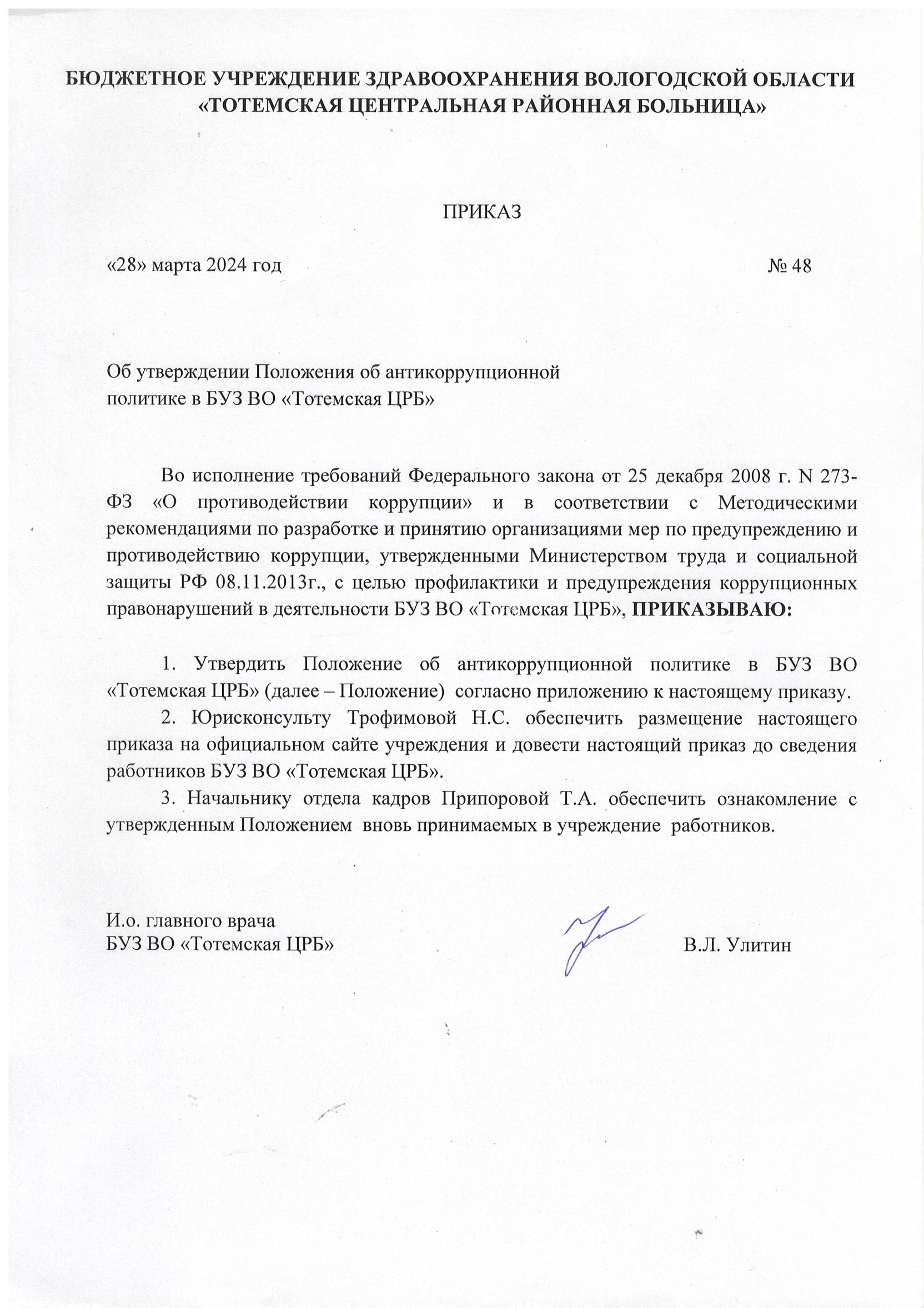 							        Приложение							        УТВЕРЖДЕНО							        приказом  БУЗ ВО «Тотемская ЦРБ»						                   от 28.03.2024г.  № 48ПОЛОЖЕНИЕоб антикоррупционной политике в БУЗ ВО «Тотемская ЦРБ»1. Общие положения	1.1. Настоящее положение об антикоррупционной политике в БУЗ ВО «Тотемская ЦРБ» (далее – Положение, Антикоррупционная политика) представляет собой комплекс взаимосвязанных принципов, процедур и мероприятий, направленных на профилактику и пресечение коррупционных правонарушений в деятельности  бюджетного учреждения здравоохранения Вологодской области «Тотемская центральная районная больница» (далее – БУЗ ВО «Тотемская ЦРБ», Учреждение).	1.2. Антикоррупционная политика основана на нормах Конституции Российской Федерации, Федерального закона от 25.12.2008 № 273-ФЗ «О противодействии коррупции» и разработана с учетом Методических рекомендаций по разработке и принятию организациями мер по предупреждению и противодействию коррупции, утвержденных Министерством труда и социальной защиты Российской Федерации 08.11.2013г.	1.3. Целями антикоррупционной политики Учреждения являются:- обеспечение соответствия деятельности Учреждения требованиям антикоррупционного законодательства; - повышение открытости и прозрачности деятельности Учреждения; - минимизация коррупционных рисков деятельности  работников Учреждения; - формирование единого подхода к организации работы по предупреждению и противодействию коррупции в Учреждении; - формирование у работников Учреждения нетерпимого отношения к коррупционному поведению.	1.4. Задачами антикоррупционной политики Учреждения являются: - определение подразделений или должностных лиц Учреждения, ответственных за работу по профилактике коррупционных и иных правонарушений в Учреждении; - информирование работников Учреждения о нормативном правовом обеспечении, регламентирующем вопросы противодействия коррупции и ответственности за совершение коррупционных правонарушений; - определение основных принципов работы по предупреждению коррупции в Учреждении; - разработка и реализация мер, направленных на профилактику и противодействие коррупции в Учреждении; - закрепление ответственности работников Учреждения за несоблюдение требований антикоррупционной политики Учреждения.2. Основные понятия, применяемые в Положении	2.1. Для целей настоящего Положения используются следующие основные понятия:Коррупция - злоупотребление служебным положением, дача взятки, получение взятки, злоупотребление полномочиями, коммерческий подкуп либо иное незаконное использование физическим лицом своего должностного положения вопреки законным интересам учреждения и государства в целях получения выгоды в виде денег, ценностей, иного имущества или услуг имущественного характера, иных имущественных прав для себя или для третьих лиц либо незаконное предоставление такой выгоды указанному лицу другими физическими лицами, а также совершение перечисленных деяний от имени или в интересах юридического лица (пункт 1 статьи 1 Федерального закона от 25.12.2008 № 273-ФЗ «О противодействии коррупции»). Противодействие коррупции - деятельность федеральных органов государственной власти, органов государственной власти субъектов Российской Федерации, органов местного самоуправления, институтов гражданского общества, организаций и физических лиц в пределах их полномочий:а) по предупреждению коррупции, в том числе по выявлению и последующему устранению причин коррупции (профилактика коррупции);б) по выявлению, предупреждению, пресечению, раскрытию и расследованию коррупционных правонарушений (борьба с коррупцией);в) по минимизации и (или) ликвидации последствий коррупционных правонарушений.(пункт 2 статьи 1 Федерального закона от 25.12.2008 № 273-ФЗ «О противодействии коррупции»).Предупреждение коррупции - деятельность Учреждения, направленная на введение элементов корпоративной культуры, организационной структуры, правил и процедур, регламентированных внутренними нормативными документами и обеспечивающих недопущение коррупционных правонарушений.Работник Учреждения - физическое лицо, вступившее в трудовые отношения с Учреждением.Контрагент - любое российское или иностранное юридическое или физическое лицо, с которым учреждение вступает в договорные отношения, за исключением трудовых отношений.Коррупционный фактор - явление или совокупность явлений, порождающих коррупционные правонарушения или способствующие их распространению.Взятка - получение должностным лицом лично или через посредника денег, ценных бумаг, иного имущества либо в виде незаконного оказания ему услуг имущественного характера, предоставления иных имущественных прав за совершение действий (бездействие) в пользу взяткодателя или представляемых им лиц, если такие действия (бездействие) входят в служебные полномочия должностного лица либо если оно в силу должностного положения может способствовать таким действиям (бездействию), а равно за общее покровительство или попустительство по службе (ч. 1 ст. 290 Уголовного кодекса Российской Федерации от 13 июня 1996 г. N 63-ФЗ).Коммерческий подкуп - незаконная передача лицу, выполняющему управленческие функции в организации, денег, ценных бумаг, иного имущества, а также незаконные оказание ему услуг имущественного характера, предоставление иных имущественных прав (в том числе, когда по указанию такого лица имущество передается, или услуги имущественного характера оказываются, или имущественные права предоставляются иному физическому или юридическому лицу) за совершение действий (бездействие) в интересах дающего или иных лиц если указанные действия (бездействие) входят в служебные полномочия такого лица, либо если оно в силу своего служебного положения может способствовать указанным действиям (бездействию) (ч. 1 ст. 204 Уголовного кодекса Российской Федерации от 13 июня 1996 г. N 63-ФЗ).Конфликт интересов - ситуация, при которой личная заинтересованность (прямая или косвенная) лица, замещающего должность, замещение которой предусматривает обязанность принимать меры по предотвращению и урегулированию конфликта интересов, влияет или может повлиять на надлежащее, объективное и беспристрастное исполнение им должностных (служебных) обязанностей (осуществление полномочий) (ч. 1 ст. 10 Федерального закона от 25 декабря 2008 г. N 273-ФЗ «О противодействии коррупции»).Конфликт интересов медицинского работника - ситуация, при которой у медицинского работника или фармацевтического работника при осуществлении ими профессиональной деятельности либо у члена медицинской профессиональной некоммерческой организации, участвующего в разработке клинических рекомендаций, или члена научно-практического совета возникает личная заинтересованность в получении лично либо через представителя компании материальной выгоды или иного преимущества, которое влияет или может повлиять на надлежащее исполнение ими профессиональных обязанностей, а также иных обязанностей, в том числе связанных с разработкой и рассмотрением клинических рекомендаций, вследствие противоречия между личной заинтересованностью указанных лиц и интересами пациентов (ст.75 Федерального закона № 323-Ф3 «Об основах охраны здоровья граждан в Российской Федерации»).Личная заинтересованность работника (представителя учреждения) – это возможность получения работником (представителем учреждения) при исполнении должностных (служебных) обязанностей доходов в виде денег, иного имущества, в том числе имущественных прав, услуг имущественного характера, результатов выполненных работ или каких-либо выгод (преимуществ) для себя или третьих лиц (состоящими с ним в близком родстве или свойстве лицами (родителями, супругами, детьми, братьями, сестрами, а также братьями, сестрами, родителями, детьми супругов и супругами детей), гражданами или организациями, с которыми работник и (или) лица, состоящие с ним в близком родстве или свойстве, связаны имущественными, корпоративными или иными близкими отношениями).3. Основные принципы антикоррупционной деятельности учреждения	3.1. В соответствии со ст. 3 Федерального закона от 25 декабря 2008 г. N 273-ФЗ «О противодействии коррупции» противодействие коррупции в Российской Федерации основывается на следующих основных принципах:1) признание, обеспечение и защита основных прав и свобод человека и гражданина;2) законность;3) публичность и открытость деятельности государственных органов и органов местного самоуправления;4) неотвратимость ответственности за совершение коррупционных правонарушений;5) комплексное использование политических, организационных, информационно-пропагандистских, социально-экономических, правовых, специальных и иных мер;6) приоритетное применение мер по предупреждению коррупции;7) сотрудничество государства с институтами гражданского общества, международными организациями и физическими лицами.	3.2. Система мер противодействия коррупции в БУЗ ВО «Тотемская ЦРБ» основывается на следующих ключевых принципах:— Принцип соответствия политики Учреждения действующему законодательству и общепринятым нормамСоответствие реализуемых антикоррупционных мероприятий Конституции Российской Федерации, заключенным Российской Федерацией международным договорам, законодательству Российской Федерации и иным нормативным правовым актам, применимым к Учреждению.— Принцип личного примера руководстваКлючевая роль руководства Учреждения в формировании культуры нетерпимости к коррупции и в создании внутриорганизационной системы предупреждения и противодействия коррупции.Главный врач, его заместители, иные должностные лица БУЗ ВО «Тотемская ЦРБ» должны формировать этический стандарт непримиримого отношения к любым формам и проявлениям коррупции, подавая пример своим поведением и осуществляя ознакомление с антикоррупционной политикой весь персонал (всех работников).— Принцип вовлеченности работниковИнформированность работников Учреждения о положениях антикоррупционного законодательства и их активное участие в формировании и реализации антикоррупционных стандартов и процедур.— Принцип соразмерности антикоррупционных процедур риску коррупцииРазработка и выполнение комплекса мероприятий, позволяющих снизить вероятность вовлечения Учреждения, ее руководителей и работников Учреждения в коррупционную деятельность, осуществляется с учетом существующих в деятельности данной организации коррупционных рисков. БУЗ ВО «Тотемская ЦРБ»  периодически (не реже 1 раза в год) выявляет, рассматривает и оценивает коррупционные риски, характерные для её деятельности.— Принцип эффективности антикоррупционных процедурПрименение в Учреждении таких антикоррупционных мероприятий, которые имеют низкую стоимость, обеспечивают простоту реализации и приносят значимый результат.— Принцип ответственности и неотвратимости наказанияНеотвратимость наказания для работников Учреждения вне зависимости от занимаемой должности, стажа работы и иных условий в случае совершения ими коррупционных правонарушений в связи с исполнением трудовых обязанностей, а также персональная ответственность руководства Учреждения за реализацию внутриорганизационной антикоррупционной политики.— Принцип открытостиИнформирование контрагентов, партнеров и общественности о принятых в Учрежденииантикоррупционных стандартах и процедурах.— Принцип постоянного контроля и регулярного мониторинга	Регулярное осуществление мониторинга эффективности внедренных антикоррупционных стандартов и процедур, а также контроля за их исполнением.4. Область применения и круг лиц, на которых распространяется действие Положения	4.1. Настоящее Положение обязательно для соблюдения всеми работниками БУЗ ВО «Тотемская ЦРБ», вне зависимости от занимаемой должности и выполняемых функций. 	4.2. Нормы антикоррупционной политики могут распространяться на иных физических и (или) юридических лиц, с которыми Учреждение вступает в договорные отношения, в случае, если это закреплено в договорах, заключаемых Учреждением с такими лицами.5. Определение должностных лиц, ответственных за реализацию антикоррупционной политики	5.1. Руководитель Учреждения организует работу по противодействию коррупции, в том числе, исходя из стоящих перед Учреждением задач, специфики деятельности, штатной численности, организационной структуры Учреждения, приказом назначает лицо или несколько лиц, ответственных за работу по профилактике коррупционных правонарушений в Учреждения в пределах их полномочий.	5.2. Основные обязанности должностного лица (должностных лиц), ответственного (ответственных) за работу по профилактике коррупционных правонарушений в Учреждении:подготовка предложений для принятия решений по вопросам предупреждения коррупции в Учреждении;подготовка предложений, направленных на устранение причин и условий, порождающих риск возникновения коррупции в Учреждении;разработка и представление на утверждение руководителю Учреждения проектов локальных нормативных актов, направленных на реализацию антикоррупционных мер в Учреждении;организация проведения оценки коррупционных рисков;прием и рассмотрение сообщений о случаях склонения работников Учреждения к совершению коррупционных правонарушений в интересах или от имени иной организации, а также о случаях совершения коррупционных правонарушений работниками Учреждения или иными лицами;организация работы по рассмотрению сообщений о конфликте интересов;оказание содействия представителям контрольно-надзорных и правоохранительных органов при проведении ими проверок деятельности Учреждения по вопросам предупреждения коррупции;оказание содействия представителям правоохранительных органов при проведении мероприятий по пресечению или расследованию коррупционных правонарушений и преступлений, включая оперативно-розыскные мероприятия;организация мероприятий по вопросам профилактики и противодействия коррупции в Учреждении, а также индивидуальное консультирование работников Учреждения;участие в организации пропагандистских мероприятий по взаимодействию с гражданами в целях предупреждения коррупции;ежегодное проведение оценки результатов работы по предупреждению коррупции в Учреждении и подготовка соответствующих отчетных материалов для руководителя Учреждения и для Учредителя.6. Обязанности работников Учреждения, связанных с предупреждением и противодействием коррупции	6.1. Работники Учреждения знакомятся с содержанием настоящего Положения под роспись.	6.2. Обязанности работников Учреждения связанные с предупреждением и противодействием коррупции являются общими для всех работников БУЗ ВО «Тотемская ЦРБ» вне зависимости от занимаемой должности и стажа работы в Учреждении.	6.3. Общими обязанностями работников в связи с предупреждением и противодействием коррупции являются следующие:руководствоваться положениями настоящей антикоррупционной политики и неукоснительно соблюдать ее принципы и требования;воздерживаться от совершения и (или) участия в совершении коррупционных правонарушений в интересах или от имени Учреждения;воздерживаться от поведения, которое может быть истолковано окружающими, как готовность совершить или участвовать в совершении коррупционного правонарушения в интересах или от имени Учреждения;незамедлительно информировать непосредственного руководителя и  главного врача Учреждения о случаях склонения работника к совершению коррупционных правонарушений;незамедлительно информировать непосредственного руководителя и  главного врача Учреждения о ставшей известной информации о случаях совершения коррупционных правонарушений другими работниками, контрагентами Учреждения или иными лицами;сообщить непосредственному руководителю и главному врачу или иному ответственному лицу о возможности возникновения либо возникшем у работника конфликте интересов.7. Реализуемые Учреждением антикоррупционные мероприятия и процедуры, порядок их выполнения	7.1. Работа по предупреждению коррупции в Учреждении ведется в соответствии с ежегодно утверждаемым приказом главного врача планом мероприятий по противодействию коррупции. План включает в себя следующие антикоррупционные мероприятия и процедуры.	7.1.1. Внедрение стандартов поведения работников Учреждения.В целях внедрения антикоррупционных стандартов поведения работников в Учреждении устанавливаются общие правила и принципы, затрагивающие этику деловых отношений и направленные на формирование этичного, добросовестного поведения работников Учреждения.  Общие правила и принципы поведения закреплены в Кодексе этики и служебного поведения работников Учреждения.	7.1.2. Антикоррупционное просвещение работников Учреждения.Антикоррупционное просвещение работников Учреждения осуществляется в целях формирования антикоррупционного мировоззрения, нетерпимости к коррупционному поведению, повышения уровня правосознания и правовой культуры работников Учреждения на плановой основе посредством антикоррупционного образования, антикоррупционной пропаганды и антикоррупционного консультирования. 	Антикоррупционное образование работников осуществляется за счет БУЗ ВО «Тотемская ЦРБ» в форме подготовки (переподготовки) и повышения квалификации персонала.Антикоррупционное консультирование осуществляется в индивидуальном порядке должностными лицами Учреждения, ответственными за профилактику коррупционных правонарушений в Учреждении. Консультирование по частным вопросам противодействия коррупции, в том числе по вопросам урегулирования конфликта интересов, проводится в конфиденциальном порядке.	7.1.3. Урегулирование конфликта интересов.	В основу работы по урегулированию конфликта интересов в Учреждении положены следующие принципы:приоритетность применение мер по предупреждению коррупции;обязательность раскрытия сведений о возможном или возникшем конфликте интересов; индивидуальное рассмотрение и оценка репутационных рисков для Учреждения при выявлении каждого конфликта интересов и его урегулировании; конфиденциальность процесса раскрытия сведений о конфликте интересов;защита работника Учреждения от преследования в связи с сообщением о конфликте интересов, который был своевременно раскрыт работником Учреждения и урегулирован (предотвращен) Учреждением.Работник Учреждения обязан принимать меры по недопущению любой возможности возникновения конфликта интересов. Порядок уведомления работодателя о конфликте интересов утверждается приказом главного врача Учреждения и размещается на официальном сайте Учреждения в разделе «Противодействие коррупции».	При принятии решений по деловым вопросам и выполнении своих трудовых обязанностей работники БУЗ ВО «Тотемская ЦРБ» обязаны:руководствоваться  интересами Учреждения без учета своих личных интересов, интересов своих родственников и друзей;избегать (по возможности) ситуаций и обстоятельств, которые могут привести к конфликту интересов;раскрывать возникший (реальный) или потенциальный конфликт интересов;содействовать урегулированию возникшего конфликта интересов.	Раскрытие сведений о конфликте интересов желательно осуществлять в письменном виде. Может быть допустимым первоначальное раскрытие конфликта интересов в устной форме с последующей фиксацией в письменном виде. Учреждение берёт на себя обязательство конфиденциального рассмотрения представленных сведений и урегулирования конфликта интересов.	Поступившая информация должна быть тщательно проверена уполномоченным на это должностным лицом с целью оценки серьезности возникающих для организации рисков и выбора наиболее подходящей формы урегулирования конфликта интересов. Следует иметь в виду, что в итоге этой работы Учреждение может прийти к выводу, что ситуация, сведения о которой были представлены работником, не является конфликтом интересов и, как следствие, не нуждается в специальных способах урегулирования. 	Учреждение также может прийти к выводу, что конфликт интересов имеет место, и использовать различные способы его разрешения, в том числе:ограничение доступа работника к конкретной информации, которая может затрагивать личные интересы работника; отказ работника от своего личного интереса, порождающего конфликт с интересами учреждения;добровольный отказ работника Учреждения или его отстранение (постоянное или временное) от участия в обсуждении и процессе принятия решений по вопросам, которые находятся или могут оказаться под влиянием конфликта интересов;пересмотр и изменение функциональных обязанностей работника;перевод работника Учреждения на должность, предусматривающую выполнение функциональных обязанностей, исключающих конфликт интересов, в соответствии с Трудовым кодексом Российской Федерации; увольнение работника из Учреждения по инициативе работника; увольнение работника по инициативе работодателя за совершение дисциплинарного проступка, то есть за неисполнение или ненадлежащее исполнение работником по его вине возложенных на него трудовых обязанностей.	Приведенный перечень способов разрешения конфликта интересов не является исчерпывающим. В каждом конкретном случае по договоренности учреждения и работника, раскрывшего сведения о конфликте интересов, могут быть найдены иные формы его урегулирования.	При разрешении имеющегося конфликта интересов следует выбрать наиболее «мягкую» меру урегулирования из возможных с учетом существующих обстоятельств. Более жесткие меры следует использовать только в случае, когда это вызвано реальной необходимостью или в случае, если более «мягкие» меры оказались недостаточно эффективными. При принятии решения о выборе конкретного метода разрешения конфликта интересов важно учитывать значимость личного интереса работника и вероятность того, что этот личный интерес будет реализован в ущерб интересам учреждения.	7.1.4. Правила обмена подарками и знаками делового гостеприимства.	Работники Учреждения не вправе получать не предусмотренные действующим законодательством РФ подарки от физических (юридических) лиц в связи с их должностным положением или исполнением ими должностных обязанностей, за исключением подарков полученных в связи с протокольными мероприятиями, служебными командировками и другими официальными мероприятиями, участие в которых связано с исполнением ими должностных обязанностей.Работники Учреждения могут получать деловые подарки, знаки делового гостеприимства только на официальных мероприятиях, если это не противоречит требованиям антикоррупционного законодательства Российской Федерации, настоящему Положению и иным локальным нормативным актам Учреждения.Получение денег работниками Учреждения в качестве подарка в любом виде строго запрещено, вне зависимости от суммы.Подарки, принимаемые и предоставляемые Учреждением, принимаются и передаются  только от имени Учреждения в целом, а не как подарок или передача от отдельного работника Учреждения.Работник Учреждения, которому при выполнении должностных обязанностей, предлагаются подарки или иное вознаграждение, как в прямом, так и в косвенном виде, которые способны повлиять на подготавливаемые и/или принимаемые им решения или оказать влияние на его действия (бездействия), должен:- отказаться от них и немедленно уведомить руководство Учреждения о факте предложения подарка (вознаграждения);- в случае, если подарок или вознаграждение не представляется возможным отклонить или возвратить, передать подарок или полученное вознаграждения,  служебной запиской  для принятия соответствующих мер руководителю Учреждения и продолжить работу в установленном в Учреждении порядке над вопросом, с которым был связан подарок или вознаграждение;- по возможности исключить дальнейшие контакты с лицом, предложившим подарок или вознаграждение.Правила, регламентирующие получение и дарение подарков работниками Учреждения, порядок  сообщения о получении  подарка, его передача и хранение установлены Положением о подарках и знаках делового гостеприимства, утверждаемом приказом главного врача Учреждения и размещается на официальном сайте Учреждения в разделе «Противодействие коррупции».	7.1.5. Оценка коррупционных рисков.Целью оценки коррупционных рисков является определение конкретных процессов и видов деятельности Учреждения, при реализации которых наиболее высока вероятность совершения работниками Учреждения коррупционных правонарушений, как в целях получения личной выгоды, так и в целях получения выгоды Учреждением.	Оценка коррупционных рисков является важнейшим элементом антикоррупционной политики. Она позволяет обеспечить соответствие реализуемых антикоррупционных мероприятий специфике деятельности учреждения и рационально использовать ресурсы, направляемые на проведение работы по профилактике коррупции.	Оценка коррупционных рисков осуществляется ежегодно в соответствии с Методическими рекомендациями по проведению оценки коррупционных рисков в организации, разработанных Министерством труда и социального развития Российской Федерации, Положением об оценке коррупционных рисков в БУЗ ВО «Тотемская ЦРБ», утвержденным приказом главного врача Учреждения с учетом специфики деятельности Учреждения. 	7.1.6. Внутренний контроль и аудит.	Система внутреннего контроля и аудита Учреждения способствует профилактике и выявлению коррупционных правонарушений в деятельности Учреждения.	Задачами внутреннего контроля и аудита в целях реализации мер предупреждения коррупции являются обеспечение надежности и достоверности финансовой (бухгалтерской) отчетности Учреждения и обеспечение соответствия деятельности Учреждения требованиям нормативных правовых актов и локальных нормативных актов Учреждения.	Требования антикоррупционной политики, учитываемые при формировании системы внутреннего контроля и аудита Учреждения:проверка соблюдения различных организационных процедур и правил деятельности, которые значимы с точки зрения работы по предупреждению коррупции;контроль документирования операций хозяйственной деятельности Учреждения;проверка экономической обоснованности осуществляемых операций в сферах коррупционного риска.	Контроль документирования операций хозяйственной деятельности прежде всего связан с обязанностью ведения финансовой (бухгалтерской) отчетности Учреждения и направлен на предупреждение и выявление соответствующих нарушений: составление неофициальной отчетности, использование поддельных документов, запись несуществующих расходов, отсутствие первичных учетных документов, исправления в документах и отчетности, уничтожение документов и отчетности до наступления установленного срока и т. д.	Проверка экономической обоснованности осуществляемых операций в сферах коррупционного риска проводится в отношении обмена деловыми подарками, представительских расходов, благотворительных пожертвований, вознаграждений третьим лицам с учетом обстоятельств - индикаторов неправомерных действий, например:оплата услуг, характер которых не определен либо вызывает сомнения;предоставление дорогостоящих подарков, оплата транспортных, развлекательных услуг, выдача на льготных условиях займов, предоставление иных ценностей или благ внешним консультантам, работникам аффилированных лиц и контрагентов;выплата посреднику или внешнему консультанту вознаграждения, размер которого превышает обычную плату для организации или плату для данного вида услуг;закупки или продажи по ценам, значительно отличающимся от рыночных;сомнительные платежи наличными деньгами.7.1.7. Сотрудничество с органами, уполномоченными на осуществление государственного контроля (надзора), и правоохранительными органами в сфере противодействия коррупции.Учреждение принимает на себя обязательство сообщать в правоохранительные органы обо всех случаях совершения коррупционных преступлений, о которых Учреждению стало известно.Сотрудничество с органами, уполномоченными на осуществление государственного контроля (надзора), и правоохранительными органами осуществляется в форме:оказания содействия уполномоченным представителям органов государственного контроля (надзора) и правоохранительных органов при проведении ими контрольно ‒ надзорных мероприятий в Учреждении по вопросам предупреждения и противодействия коррупции;оказания содействия уполномоченным представителям правоохранительных органов при проведении мероприятий по пресечению или расследованию коррупционных правонарушений, включая оперативно-розыскные мероприятия.Руководитель и работники Учреждения оказывают поддержку правоохранительным органам в выявлении и расследовании фактов коррупции, предпринимают необходимые меры по сохранению и передаче в правоохранительные органы документов и информации, содержащих данные о коррупционных преступлениях.8. Меры по предупреждению коррупции при взаимодействии с контрагентами 	8.1. Работа по предупреждению коррупции при взаимодействии с контрагентами, проводится по следующим направлениям:Установление и сохранение деловых (хозяйственных) отношений с теми контрагентами, которые ведут деловые (хозяйственные) отношения на добросовестной и честной основе, заботятся о собственной репутации, поддерживают общепринятые этические стандарты ведения хозяйственной деятельности, реализуют собственные меры по противодействию коррупции, участвуют в антикоррупционных инициативах.Проверка контрагентов в целях снижения риска вовлечения БУЗ ВО «Тотемская ЦРБ» в коррупционную деятельность в ходе отношений с контрагентами (сбор и анализ находящихся в открытом доступе сведений о потенциальных контрагентах: их репутации в деловых кругах, длительности деятельности на рынке, участия в коррупционных скандалах и т.п.). Включение в контракты/договоры БУЗ ВО «Тотемская ЦРБ», заключаемые с контрагентами, положений о соблюдении антикоррупционных стандартов (антикоррупционная оговорка).9. Ответственность за несоблюдение требований антикоррупционной политики и нарушение антикоррупционного законодательства	9.1. Все работники Учреждения должны руководствоваться настоящим Положением и неукоснительно соблюдать закрепленные в нём принципы и требования. Все работники Учреждения должны соблюдать нормы действующего антикоррупционного законодательства Российской Федерации, в том числе Федерального закона от 25 декабря 2008 г. N 273-ФЗ "О противодействии коррупции".	9.2. Руководители структурных подразделений Учреждения являются ответственными за обеспечение соблюдения требований настоящей антикоррупционной политики работниками подразделений.	9.3. Лица, виновные в нарушении требований антикоррупционного законодательства, несут ответственность в порядке и по основаниям, предусмотренным законодательством Российской Федерации.10. Порядок пересмотра и внесения изменений  в антикоррупционную политику	10.1.  Пересмотр принятой антикоррупционной политики может проводиться в случае внесения изменений в действующее законодательство Российской Федерации, изменения организационно – правовой формы или организационно – штатной структуры Учреждения, конкретизации отдельных аспектов антикоррупционной политики.